                             IESS ESCUELA NOCTURNA                              Ciclo lectivo 2018                             EOI - Tecnología de la Información y la Comunicación                              Curso 4º año   CE                              Profesora Monjes Victoria CONTENIDOSSOCIEDADES DE LA INFORMACIÓN, DE LA COMUNICACIÓN Y DEL APRENDIZAJEAnálisis de los conceptos tecnología, información y comunicación.La revolución Tecnológica Digital y los cambios relacionados con el tratamiento de la Información y la comunicación. Internet, páginas web, sitios web. Buscadores, navegadores. Diferencia entre información y conocimiento. WebgrafiasReglas que en Internet se conocen como netiquette (etiqueta en la red).Ordenar y organizar la información (webquest y cazas del tesoro)Análisis de las concepciones y debates actuales sobre las TIC como dispositivos y como prácticas sociales.Conocimiento y valoración de la construcción de comunidades de aprendizaje y redes sociales para el aprendizaje colectivo.MULTIMEDIA: LENGUAJES, MEDIOS Y MODALIDADES DE COMUNICACIÓNHistoria de la tecnología de las comunicaciones. Multimedia, multitasking, hipermediaAnálisis de los nuevos lenguajes y medios para comunicar información.Reconocimiento de rasgos específicos y herramientas propias del lenguaje multimedial.Conocimiento y uso de herramientas para tratamiento de sonido, imagen y gráficos.Aplicación de herramientas digitales: Word, Picasa, Audacity, Power Point.PLATAFORMAS VIRTUALES Y MEDIOS COLABORATIVOS SOCIALESConocimiento de plataformas virtuales para el uso en aprendizajes electrónicos (e-learning).Análisis de los componentes y funciones de diferentes espacios virtuales, tales como páginas web,Google Sites, blogs, wiki, ecatchs, redes sociales, entre otros.Participación de los estudiantes en espacios virtuales para el aprendizaje colaborativoDiseño e implementación de un espacio virtual de aprendizaje.HERRAMIENTAS DE COMUNICACIÓN SINCRÓNICA Y ASINCRÓNICAAnálisis y comprensión de los modelos y componentes del proceso comunicativo digital.Análisis de la integración de los medios masivos de comunicación en la Red.(Chat, mensajería instantánea) y asincrónicas (foros de discusión).ALFABETIZACIÓN DIGITAL Y AUDIOVISUAL: LENGUAJES Y FORMATOSAnálisis de los componentes del lenguaje audiovisual.Reconocimiento de rasgos específicos y herramientas propias del lenguaje audiovisual.Diseño y elaboración de presentaciones audiovisuales.CIUDADANÍA DIGITAL: USO SOCIAL RESPONSABLEComprensión del concepto ciudadanía digital y sus alcances.Conocimiento de distintas formas de participación online (e-learning, voto electrónico, ecomerce, e-bussines entre otras).Conocimiento de las reglas de comportamiento en Internet: códigos de comunicación, responsabilidad, derechos y seguridad.Conocimiento y valoración de los derechos de privacidad de la información (propiedad intelectual, licencia de software, entre otros).CRITERIOS DE EVALUACIÓNApropiación critica de la  bibliografía (webgrafias)Utilización e integración de los conceptos abordados en las clases teóricas/practicas Manejo de las diferentes aplicaciones  audiovisuales en sus producciones digitalesParticipación en los medios colaborativos de aprendizaje  Presentación de trabajos en tiempo y formaBIBLIOGRAFIA APUNTES Y NOTAS ELABORADAS POR EL PROFESORAULA VIRTUALhttp://ensvsvdolores.cba.infd.edu.ar/aula/acceso.cgi?query=wAccion%3Dverunidad%26wid_unidad%3D715%26id_curso%3D315&id_curso=315&wIdSeccion=15NETIQUETTEhttp://www.youtube.com/watch?feature=player_embedded&v=Nul-42WVN1IGOOGLE DOCShttp://www.slideshare.net/fullscreen/eoiticsepiyce/tutorial-google-docs2-12632952/3SOCIEDAD DE LA INFORMACIONhttp://www.youtube.com/watch?v=McBhr6ZUHtc&feature=player_embeddedMultimedia Y LENGUAJES DE COMUNICACIÓNEDICAR PARA LA SOCIEDAD DE LA INFORMACIONhttp://www.slideshare.net/fullscreen/grolfi/una-nueva-sociedad/1http://www.youtube.com/watch?v=Tsd0uVnVkl4&feature=player_embeddedhttp://ensvsvdolores.cba.infd.edu.ar/aula/programas.cgi?wAccion=verguia&wid_unidad=709&id_curso=315descargar videos de YouTube A TUBE CATCHER (aplicación)http://ensvsvdolores.cba.infd.edu.ar/aula/programas.cgi?wAccion=verunidad&wid_unidad=726&id_curso=315Recursos TIC de la SEPIyCE ALFABETIZACION DIGITALCIUDADANIA DIGITAL: USO RESPONSABLEhttp://ensvsvdolores.cba.infd.edu.ar/aula/programas.cgi?wAccion=verguia&wid_unidad=713&id_curso=315•	Ministerio de Educación-Internet en familia. Cuadernillo para descargar, con consejos para padres y docentes •	CD 27 "Uso seguro y responsable de las TIC"•	Consejos en Blog Pido Ayuda •	Para conocer más acerca de redes sociales en internet 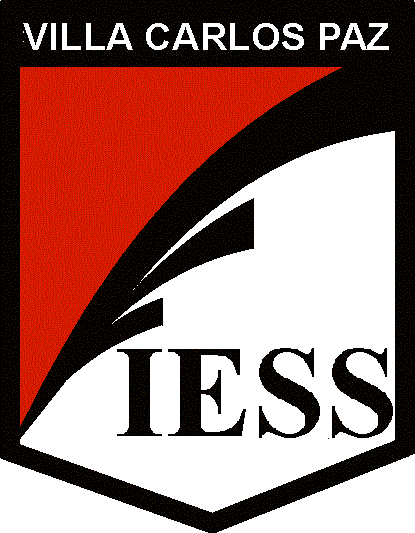 